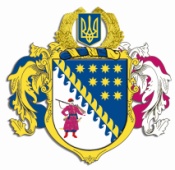 ДНІПРОПЕТРОВСЬКА ОБЛАСНА РАДАVIІ СКЛИКАННЯПостійна комісія обласної ради з питань соціально-економічного розвитку області, бюджету та фінансівпросп. Олександра Поля, 2, м. Дніпро, 49004П Р О Т О К О Л   № 107засідання постійної комісії обласної ради26 березня 2020 року							м. Дніпро15:00 годинУсього членів комісії:		 13 чол. Присутні:                   		 11 чол. (з них 9 – телеконференція)Відсутні:                     		   2 чол.Присутні члени комісії: Ніконоров А.В., Петросянц М.М., 
Ульяхіна А.М. (телеконференція), Войтов Г.О. (телеконференція), Євтушенко В.О. (телеконференція), Жадан Є.В. (телеконференція), 
Орлов С.О. (телеконференція), Плахотнік О.О. (телеконференція), 
Саганович Д.В. (телеконференція), Ангурець О.В. (телеконференція), 
Шамрицька Н.А. (телеконференція).Відсутні члени комісії: Удод Є.Г., Мазан Ю.В.У роботі комісії взяли участь:Шебеко Т.І. – директор департаменту фінансів облдержадміністрації;Коломоєць А.В. – директор департаменту житлово-комунального господарства та будівництва облдержадміністрації;Богуславська І.О. – заступник начальника управління економіки, бюджету та фінансів – начальник відділу бюджету та фінансів виконавчого апарату обласної ради;Семикіна О.С. – заступник начальника управління економіки, бюджету та фінансів – начальник відділу капітальних вкладень виконавчого апарату обласної ради;Шипка М.Я. – заступник начальника управління стратегічного планування та комунальної власності – начальник відділу житлово-комунального господарства та інфраструктури виконавчого апарату обласної ради (телеконференція).Головував: Ніконоров А.В.Порядок денний засідання постійної комісії:1. Про рекомендацію до складу секретаріату двадцять другої сесії Дніпропетровської обласної ради VII скликання.2. Звіт про виконання обласного бюджету за 2019 рік.3. Про внесення змін до рішення обласної ради від 13 грудня 2019 року № 528-20/VІІ „Про обласний бюджет на 2020 рік”.4. Про внесення змін до рішення обласної ради від 13 грудня 
2019 року № 530-20/VІІ „Про Порядок використання субвенції з обласного бюджету бюджетам міст, районів та об’єднаних територіальних громад на виконання доручень виборців депутатами обласної ради у 2020 році”.5. Про затвердження угод на передачу субвенції з обласного бюджету бюджетам міст, районів та об’єднаних територіальних громад на виконання доручень виборців депутатами обласної ради у 2020 році.6. Про внесення змін до рішення обласної ради від 21 червня 2013 року № 438-19/VІ „Про регіональну міжгалузеву Програму щодо надання фінансової підтримки комунальним підприємствам (установам), що належать до спільної власності територіальних громад сіл, селищ та міст Дніпропетровської області, на 2013 – 2023 роки” 
(зі змінами).7. Різне.СЛУХАЛИ: 1. Про рекомендацію до складу секретаріату двадцять другої сесії Дніпропетровської обласної ради VII скликання.Інформація: голови постійної комісії обласної ради з 
питань соціально-економічного розвитку області, бюджету та фінансів 
Ніконорова А.В. (телеконференція).ВИСТУПИЛИ: ВИРІШИЛИ: Рекомендувати для обрання до складу секретаріату двадцять другої сесії Дніпропетровської обласної ради VII скликання члена постійної комісії обласної ради з питань соціально-економічного розвитку області, бюджету та фінансів Петросянц Марину Миколаївну.Результати голосування:за 			10проти		  -утримались 	  1усього 		11СЛУХАЛИ: 2. Звіт про виконання обласного бюджету за 2019 рік.Інформація: голови постійної комісії обласної ради з 
питань соціально-економічного розвитку області, бюджету та фінансів 
Ніконорова А.В., директора департаменту фінансів облдержадміністрації Шебеко Т.І. (телеконференція).ВИСТУПИЛИ: ВИРІШИЛИ: Погодити проект рішення обласної ради „Звіт про виконання обласного бюджету за 2019 рік”, винести його на розгляд двадцять другої сесії Дніпропетровської обласної ради VII скликання й рекомендувати обласній раді затвердити.Результати голосування:за 			11проти		  -утримались 	  -усього 		11СЛУХАЛИ: 3. Про внесення змін до рішення обласної ради від 13 грудня 2019 року № 528-20/VІІ „Про обласний бюджет на 2020 рік”.Інформація: голови постійної комісії обласної ради з 
питань соціально-економічного розвитку області, бюджету та фінансів 
Ніконорова А.В., директора департаменту фінансів облдержадміністрації Шебеко Т.І. (телеконференція).ВИСТУПИЛИ: ВИРІШИЛИ: Погодити проект рішення обласної ради „Про внесення змін до рішення обласної ради від 13 грудня 2019 року № 528-20/VІІ „Про обласний бюджет на 2020 рік”, винести його на розгляд двадцять другої сесії Дніпропетровської обласної ради VII скликання й рекомендувати обласній раді затвердити.Результати голосування:за 			11проти		  -утримались 	  -усього 		11СЛУХАЛИ: 4. Про внесення змін до рішення обласної ради від 13 грудня 
2019 року № 530-20/VІІ „Про Порядок використання субвенції з обласного бюджету бюджетам міст, районів та об’єднаних територіальних громад на виконання доручень виборців депутатами обласної ради у 2020 році”.Інформація: голови постійної комісії обласної ради з 
питань соціально-економічного розвитку області, бюджету та фінансів 
Ніконорова А.В., заступника начальника управління економіки, бюджету та фінансів – начальника відділу бюджету та фінансів виконавчого апарату обласної ради Богуславської І.О. (телеконференція).ВИСТУПИЛИ: ВИРІШИЛИ: Погодити проект рішення обласної ради „Про внесення змін до рішення обласної ради від 13 грудня 2019 року № 530-20/VІІ „Про Порядок використання субвенції з обласного бюджету бюджетам міст, районів та об’єднаних територіальних громад на виконання доручень виборців депутатами обласної ради у 2020 році”, винести його на розгляд двадцять другої сесії Дніпропетровської обласної ради VII скликання й рекомендувати обласній раді затвердити.Результати голосування:за 			11проти		  -утримались 	  -усього 		11СЛУХАЛИ: 5. Про затвердження угод на передачу субвенції з обласного бюджету бюджетам міст, районів та об’єднаних територіальних громад на виконання доручень виборців депутатами обласної ради у 2020 році.Інформація: голови постійної комісії обласної ради з 
питань соціально-економічного розвитку області, бюджету та фінансів 
Ніконорова А.В., заступника начальника управління економіки, бюджету та фінансів – начальника відділу бюджету та фінансів виконавчого апарату обласної ради Богуславської І.О. (телеконференція).ВИСТУПИЛИ: Ніконоров А.В.ВИРІШИЛИ: Погодити проект рішення обласної ради „Про затвердження угод на передачу субвенції з обласного бюджету бюджетам міст, районів та об’єднаних територіальних громад на виконання доручень виборців депутатами обласної ради у 2020 році”, винести його на розгляд двадцять другої сесії Дніпропетровської обласної ради VII скликання й рекомендувати обласній раді затвердити.Результати голосування:за 			11проти		  -утримались 	  -усього 		11СЛУХАЛИ: 6. Про внесення змін до рішення обласної ради від 21 червня 2013 року № 438-19/VІ „Про регіональну міжгалузеву Програму щодо надання фінансової підтримки комунальним підприємствам (установам), що належать до спільної власності територіальних громад сіл, селищ та міст Дніпропетровської області, на 2013 – 2023 роки” 
(зі змінами).Інформація: голови постійної комісії обласної ради з 
питань соціально-економічного розвитку області, бюджету та фінансів 
Ніконорова А.В., заступника начальника управління стратегічного планування та комунальної власності – начальника відділу житлово-комунального господарства та інфраструктури виконавчого апарату обласної ради Шипки М.Я. (телеконференція).ВИСТУПИЛИ: ВИРІШИЛИ: Погодити проект рішення обласної ради ,,Про внесення змін до рішення обласної ради від 21 червня 2013 року № 438-19/VІ „Про регіональну міжгалузеву Програму щодо надання фінансової підтримки комунальним підприємствам (установам), що належать до спільної власності територіальних громад сіл, селищ та міст Дніпропетровської області, на 2013 – 2023 роки” (зі змінами)”, винести його на розгляд двадцять другої сесії Дніпропетровської обласної ради VII скликання й рекомендувати обласній раді затвердити.Результати голосування:за 			11проти		  -утримались 	  -усього 		11СЛУХАЛИ: 7. Різне.Про розгляд звернення КЗК "Дніпровський національний академічний український музично-драматичний театр ім. Т.Г. Шевченка" ДОР" щодо виділення додаткового фінансування для покриття дефіциту оплати праці штатним працівникам театру на 2020 рік у розмірі 3050994,54 грн (додається).Інформація: голови постійної комісії обласної ради з 
питань соціально-економічного розвитку області, бюджету та фінансів 
Ніконорова А.В. (телеконференція).ВИСТУПИЛИ: ВИРІШИЛИ: Направити вищезазначене звернення до відповідних структурних підрозділів Дніпропетровської обласної державної адміністрації для опрацювання в межах компетенції та повідомлення за результатами розгляду 
КЗК "Дніпровський національний академічний український музично-драматичний театр ім. Т.Г. Шевченка" ДОР" і постійної комісії обласної ради з питань соціально-економічного розвитку області, бюджету та фінансів.Результати голосування:за 			11проти		  -утримались 	  -усього 		11Голова комісії							А.В. НІКОНОРОВСекретар засіданнякомісії								М.М. ПЕТРОСЯНЦ 